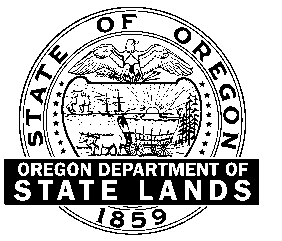 Onshore Minerals Prospecting Permit & Mining Leasewww.oregon.gov\dslOnshore Minerals Prospecting Permit & Mining Leasewww.oregon.gov\dslOnshore Minerals Prospecting Permit & Mining Leasewww.oregon.gov\dslOnshore Minerals Prospecting Permit & Mining Leasewww.oregon.gov\dslOnshore Minerals Prospecting Permit & Mining Leasewww.oregon.gov\dslOnshore Minerals Prospecting Permit & Mining Leasewww.oregon.gov\dslOnshore Minerals Prospecting Permit & Mining Leasewww.oregon.gov\dslOnshore Minerals Prospecting Permit & Mining Leasewww.oregon.gov\dslOnshore Minerals Prospecting Permit & Mining Leasewww.oregon.gov\dslOnshore Minerals Prospecting Permit & Mining Leasewww.oregon.gov\dslDate Received:(West of the Cascade Crest)WESTERN REGIONDepartment of State Lands775 Summer Street NE, Suite 100Salem, OR  97301-1279503-986-5200FAX:  503-378-4844(West of the Cascade Crest)WESTERN REGIONDepartment of State Lands775 Summer Street NE, Suite 100Salem, OR  97301-1279503-986-5200FAX:  503-378-4844(West of the Cascade Crest)WESTERN REGIONDepartment of State Lands775 Summer Street NE, Suite 100Salem, OR  97301-1279503-986-5200FAX:  503-378-4844(West of the Cascade Crest)WESTERN REGIONDepartment of State Lands775 Summer Street NE, Suite 100Salem, OR  97301-1279503-986-5200FAX:  503-378-4844(West of the Cascade Crest)WESTERN REGIONDepartment of State Lands775 Summer Street NE, Suite 100Salem, OR  97301-1279503-986-5200FAX:  503-378-4844(West of the Cascade Crest)WESTERN REGIONDepartment of State Lands775 Summer Street NE, Suite 100Salem, OR  97301-1279503-986-5200FAX:  503-378-4844Mail completed application with the applicable non-refundable fee, made payable to:
Oregon Department of State Lands. We accept Visa and Master Card, please call (503) 986-5200Mail completed application with the applicable non-refundable fee, made payable to:
Oregon Department of State Lands. We accept Visa and Master Card, please call (503) 986-5200Mail completed application with the applicable non-refundable fee, made payable to:
Oregon Department of State Lands. We accept Visa and Master Card, please call (503) 986-5200Mail completed application with the applicable non-refundable fee, made payable to:
Oregon Department of State Lands. We accept Visa and Master Card, please call (503) 986-5200Mail completed application with the applicable non-refundable fee, made payable to:
Oregon Department of State Lands. We accept Visa and Master Card, please call (503) 986-5200(East of the Cascade Crest)EASTERN REGIONDepartment of State Lands951 SW Simpson Ave., Suite #104Bend, OR  97702541-388-6112FAX:  541-388-6480(East of the Cascade Crest)EASTERN REGIONDepartment of State Lands951 SW Simpson Ave., Suite #104Bend, OR  97702541-388-6112FAX:  541-388-6480(East of the Cascade Crest)EASTERN REGIONDepartment of State Lands951 SW Simpson Ave., Suite #104Bend, OR  97702541-388-6112FAX:  541-388-6480AGENCY WILL ASSIGN NUMBEROregon Department of State Lands Application No. ________________AGENCY WILL ASSIGN NUMBEROregon Department of State Lands Application No. ________________AGENCY WILL ASSIGN NUMBEROregon Department of State Lands Application No. ________________AGENCY WILL ASSIGN NUMBEROregon Department of State Lands Application No. ________________AGENCY WILL ASSIGN NUMBEROregon Department of State Lands Application No. ________________AGENCY WILL ASSIGN NUMBEROregon Department of State Lands Application No. ________________AGENCY WILL ASSIGN NUMBEROregon Department of State Lands Application No. ________________AGENCY WILL ASSIGN NUMBEROregon Department of State Lands Application No. ________________AGENCY WILL ASSIGN NUMBEROregon Department of State Lands Application No. ________________AGENCY WILL ASSIGN NUMBEROregon Department of State Lands Application No. ________________AGENCY WILL ASSIGN NUMBEROregon Department of State Lands Application No. ________________AGENCY WILL ASSIGN NUMBEROregon Department of State Lands Application No. ________________AGENCY WILL ASSIGN NUMBEROregon Department of State Lands Application No. ________________AGENCY WILL ASSIGN NUMBEROregon Department of State Lands Application No. ________________  Prospecting Permit  Prospecting Permit  Prospecting Permit  Prospecting Permit  Prospecting Permit  Prospecting Permit  Prospecting Permit  Prospecting Permit  Lease  Lease  Lease  Lease  Lease  LeaseNew $50.00$.50/acre (annually)(3 Year Term)$.50/acre (annually)(3 Year Term)$.50/acre (annually)(3 Year Term)$.50/acre (annually)(3 Year Term)$.50/acre (annually)(3 Year Term)$.50/acre (annually)(3 Year Term)New $50.00New $50.00New $50.00$1/per acre per year(10 Year Term)$1/per acre per year(10 Year Term)Assignment$25.00$25.00$25.00$25.00$25.00$25.00AssignmentAssignmentAssignment$50.00$50.00Renewal Fee$5/acre (annually)$5/acre (annually)$5/acre (annually)$5/acre (annually)$5/acre (annually)$5/acre (annually)Renewal FeeRenewal FeeRenewal FeeIf requesting a reissuance or a permit different from the current permit, please include the permit number of the current permit: DSL#___________________    If requesting a reissuance or a permit different from the current permit, please include the permit number of the current permit: DSL#___________________    If requesting a reissuance or a permit different from the current permit, please include the permit number of the current permit: DSL#___________________    If requesting a reissuance or a permit different from the current permit, please include the permit number of the current permit: DSL#___________________    If requesting a reissuance or a permit different from the current permit, please include the permit number of the current permit: DSL#___________________    If requesting a reissuance or a permit different from the current permit, please include the permit number of the current permit: DSL#___________________    If requesting a reissuance or a permit different from the current permit, please include the permit number of the current permit: DSL#___________________    If requesting a reissuance or a permit different from the current permit, please include the permit number of the current permit: DSL#___________________    If requesting a reissuance or a permit different from the current permit, please include the permit number of the current permit: DSL#___________________    If requesting a reissuance or a permit different from the current permit, please include the permit number of the current permit: DSL#___________________    If requesting a reissuance or a permit different from the current permit, please include the permit number of the current permit: DSL#___________________    If requesting a reissuance or a permit different from the current permit, please include the permit number of the current permit: DSL#___________________    If requesting a reissuance or a permit different from the current permit, please include the permit number of the current permit: DSL#___________________    If requesting a reissuance or a permit different from the current permit, please include the permit number of the current permit: DSL#___________________     - APPLICANT INFORMATION - APPLICANT INFORMATION - APPLICANT INFORMATION - APPLICANT INFORMATION - APPLICANT INFORMATION - APPLICANT INFORMATION - APPLICANT INFORMATION - APPLICANT INFORMATION - APPLICANT INFORMATION - APPLICANT INFORMATION - APPLICANT INFORMATION - APPLICANT INFORMATION - APPLICANT INFORMATION - APPLICANT INFORMATIONApplicant’s Name:      Applicant’s Name:      Applicant’s Name:      Applicant’s Name:      Applicant’s Name:      Applicant’s Name:      Applicant’s Name:      Applicant’s Name:      Applicant’s Name:      Applicant’s Name:      Business Phone:      Business Phone:      Business Phone:      Business Phone:      Address:      Address:      Address:      Address:      Address:      Address:      Address:      Address:      Address:      Address:      Home /Cell Phone:      Home /Cell Phone:      Home /Cell Phone:      Home /Cell Phone:      Mailing Address:      Mailing Address:      Mailing Address:      Mailing Address:      Mailing Address:      Mailing Address:      Mailing Address:      Mailing Address:      Mailing Address:      Mailing Address:      Fax:      Fax:      Fax:      Fax:      City:        City:        City:        City:        City:        State:       State:       Zip:       Zip:       Zip:       Email Address:     Email Address:     Email Address:     Email Address:     Contractors  Name:Contractors  Name:Contractors  Name:Contractors  Name:Contractors  Name:Contractors  Name:Contractors  Name:Contractors  Name:Contractors  Name:Contractors  Name:Business Phone:      Business Phone:      Business Phone:      Business Phone:      Address:      Address:      Address:      Address:      Address:      Address:      Address:      Address:      Address:      Address:      Home /Cell Phone:      Home /Cell Phone:      Home /Cell Phone:      Home /Cell Phone:      Mailing Address:      Mailing Address:      Mailing Address:      Mailing Address:      Mailing Address:      Mailing Address:      Mailing Address:      Mailing Address:      Mailing Address:      Mailing Address:      Fax:      Fax:      Fax:      Fax:      City:        City:        City:        City:        City:        State:       State:       Zip:       Zip:       Zip:       Email Address:     Email Address:     Email Address:     Email Address:     Authorized Agent’s Name:      Authorized Agent’s Name:      Authorized Agent’s Name:      Authorized Agent’s Name:      Authorized Agent’s Name:      Authorized Agent’s Name:      Authorized Agent’s Name:      Authorized Agent’s Name:      Authorized Agent’s Name:      Authorized Agent’s Name:      Business Phone:      Business Phone:      Business Phone:      Business Phone:      Address:      Address:      Address:      Address:      Address:      Address:      Address:      Address:      Address:      Address:      Home /Cell Phone:      Home /Cell Phone:      Home /Cell Phone:      Home /Cell Phone:      Mailing Address:      Mailing Address:      Mailing Address:      Mailing Address:      Mailing Address:      Mailing Address:      Mailing Address:      Mailing Address:      Mailing Address:      Mailing Address:      Fax:      Fax:      Fax:      Fax:      City:        City:        City:        City:        City:        State:       State:       Zip:       Zip:       Zip:       Email Address:     Email Address:     Email Address:     Email Address:      - PROJECT LOCATION - PROJECT LOCATION - PROJECT LOCATION - PROJECT LOCATION - PROJECT LOCATION - PROJECT LOCATION - PROJECT LOCATION - PROJECT LOCATION - PROJECT LOCATION - PROJECT LOCATION - PROJECT LOCATION - PROJECT LOCATION - PROJECT LOCATION - PROJECT LOCATIONStreet, Road or other descriptive locationStreet, Road or other descriptive locationStreet, Road or other descriptive locationStreet, Road or other descriptive locationStreet, Road or other descriptive locationStreet, Road or other descriptive locationStreet, Road or other descriptive locationLegal DescriptionLegal DescriptionLegal DescriptionLegal DescriptionLegal DescriptionLegal DescriptionLegal DescriptionTownship	Range	Section	QuarterTownship	Range	Section	QuarterTownship	Range	Section	QuarterTownship	Range	Section	QuarterTownship	Range	Section	QuarterTownship	Range	Section	QuarterTownship	Range	Section	QuarterIn or Near (City or Town)In or Near (City or Town)In or Near (City or Town)In or Near (City or Town)CountyCountyCountyTax Map # 	Tax Lot #Tax Map # 	Tax Lot #Tax Map # 	Tax Lot #Tax Map # 	Tax Lot #Tax Map # 	Tax Lot #Tax Map # 	Tax Lot #Tax Map # 	Tax Lot #Waterway	River MileWaterway	River MileWaterway	River MileWaterway	River MileWaterway	River MileWaterway	River MileWaterway	River MileOtherOtherOtherOtherOtherOtherOther - PROJECT INFORMATION - PROJECT INFORMATION - PROJECT INFORMATION - PROJECT INFORMATIONActivity Type (Check all that apply):Activity Type (Check all that apply):	Agriculture	Agriculture	Scientific experiments	Scientific experiments	Communications facilities	Communications facilities	Sporting and other events	Sporting and other events	Wind farms	Wind farms	Outfitting and guiding services	Outfitting and guiding services	Industrial, business and commercial purposes	Industrial, business and commercial purposes	Motion picture filming and set construction	Motion picture filming and set construction	Residence and recreational cabins	Residence and recreational cabins	Other, please describe use:       	Other, please describe use:       	Native seed harvesting	Native seed harvestingAre you aware of any Endangered Species on the project site?			 Yes	        NoAre you aware of any Cultural Resources on the project site? 			 Yes	        NoIs the project site near a State Scenic Waterway? 					 Yes	        NoIf yes, please explain in the project description (Section 4).  How will activity impact area and proposed mitigation?Are you aware of any Endangered Species on the project site?			 Yes	        NoAre you aware of any Cultural Resources on the project site? 			 Yes	        NoIs the project site near a State Scenic Waterway? 					 Yes	        NoIf yes, please explain in the project description (Section 4).  How will activity impact area and proposed mitigation?Are you aware of any Endangered Species on the project site?			 Yes	        NoAre you aware of any Cultural Resources on the project site? 			 Yes	        NoIs the project site near a State Scenic Waterway? 					 Yes	        NoIf yes, please explain in the project description (Section 4).  How will activity impact area and proposed mitigation?Are you aware of any Endangered Species on the project site?			 Yes	        NoAre you aware of any Cultural Resources on the project site? 			 Yes	        NoIs the project site near a State Scenic Waterway? 					 Yes	        NoIf yes, please explain in the project description (Section 4).  How will activity impact area and proposed mitigation? - PROJECT PURPOSE & DESCRIPTION - PROJECT PURPOSE & DESCRIPTION - PROJECT PURPOSE & DESCRIPTION - PROJECT PURPOSE & DESCRIPTION  Existing  Proposed  Proposed  ProposedProject Purpose and Need:      Project Purpose and Need:      Project Purpose and Need:      Project Purpose and Need:      Project Description:      Project Description:      Project Description:      Project Description:      Estimated Start Date:      Estimated Start Date:      Estimated Start Date:      Estimated Completion Date:       - ADDITIONAL INFORMATION - ADDITIONAL INFORMATION - ADDITIONAL INFORMATION - ADDITIONAL INFORMATIONNames, address and phone number for adjacent property owners.Has the applicant received any prior authorizations from the Department of State Lands?  Yes	 NoNames, address and phone number for adjacent property owners.Has the applicant received any prior authorizations from the Department of State Lands?  Yes	 NoNames, address and phone number for adjacent property owners.Has the applicant received any prior authorizations from the Department of State Lands?  Yes	 NoNames, address and phone number for adjacent property owners.Has the applicant received any prior authorizations from the Department of State Lands?  Yes	 NoIf yes, what identification number(s) were assigned:      If yes, what identification number(s) were assigned:      If yes, what identification number(s) were assigned:      If yes, what identification number(s) were assigned:      State of Oregon #      State of Oregon #      State of Oregon #      State of Oregon #      OR identify the Trust document by title, document number, and county where document is recorded:OR identify the Trust document by title, document number, and county where document is recorded:OR identify the Trust document by title, document number, and county where document is recorded:TITLEDOCUMENT NUMBERCOUNTYA resolution that the individual designated to sign the lease is authorized to act on behalf of the company in this matter.A resolution that the individual designated to sign the lease is authorized to act on behalf of the company in this matter.A resolution that the individual designated to sign the lease is authorized to act on behalf of the company in this matter. - ATTACH ALL THE FOLLOWING FOR APPROVAL:INCOMPLETE APPLICATIONS WILL BE RETURNED - ATTACH ALL THE FOLLOWING FOR APPROVAL:INCOMPLETE APPLICATIONS WILL BE RETURNED - ATTACH ALL THE FOLLOWING FOR APPROVAL:INCOMPLETE APPLICATIONS WILL BE RETURNEDA street or highway location map with road directions to the site from the nearest main highway or road.A legal description of the lease area with an accurate delineation of the area relative to the tax lot boundaries of the upland parcel.  (The department may require a survey for this purpose).A separate drawing of all existing and proposed structures for the lease area. Label each separate activity type stated in Section 3 and show the dimensions of each area by length and width, as stated in Section 3.Supplemental Attachment: i.e  for Communication      Non-refundable application fee of $     .  A street or highway location map with road directions to the site from the nearest main highway or road.A legal description of the lease area with an accurate delineation of the area relative to the tax lot boundaries of the upland parcel.  (The department may require a survey for this purpose).A separate drawing of all existing and proposed structures for the lease area. Label each separate activity type stated in Section 3 and show the dimensions of each area by length and width, as stated in Section 3.Supplemental Attachment: i.e  for Communication      Non-refundable application fee of $     .  A street or highway location map with road directions to the site from the nearest main highway or road.A legal description of the lease area with an accurate delineation of the area relative to the tax lot boundaries of the upland parcel.  (The department may require a survey for this purpose).A separate drawing of all existing and proposed structures for the lease area. Label each separate activity type stated in Section 3 and show the dimensions of each area by length and width, as stated in Section 3.Supplemental Attachment: i.e  for Communication      Non-refundable application fee of $     .   - APPLICANT SIGNATURE - APPLICANT SIGNATURE - APPLICANT SIGNATUREI hereby request a state authorization for       (number) years.I hereby request a state authorization for       (number) years.I hereby request a state authorization for       (number) years.Application is hereby made for the activities described herein.  I certify that I am familiar with the information contained in the application, and, to the best of my knowledge and belief, this information is true, complete, and accurate.  I further certify that I possess the authority to undertake the proposed activities.  I understand that the granting of other permits by local, county, state or federal agencies does not release me from the requirement of obtaining the authorization requested before commencing the project. I understand that payment of the required state application fee does not guarantee authorization.Application is hereby made for the activities described herein.  I certify that I am familiar with the information contained in the application, and, to the best of my knowledge and belief, this information is true, complete, and accurate.  I further certify that I possess the authority to undertake the proposed activities.  I understand that the granting of other permits by local, county, state or federal agencies does not release me from the requirement of obtaining the authorization requested before commencing the project. I understand that payment of the required state application fee does not guarantee authorization.Application is hereby made for the activities described herein.  I certify that I am familiar with the information contained in the application, and, to the best of my knowledge and belief, this information is true, complete, and accurate.  I further certify that I possess the authority to undertake the proposed activities.  I understand that the granting of other permits by local, county, state or federal agencies does not release me from the requirement of obtaining the authorization requested before commencing the project. I understand that payment of the required state application fee does not guarantee authorization.I appoint the person named below to act as my duly authorized agent.I appoint the person named below to act as my duly authorized agent.I appoint the person named below to act as my duly authorized agent.	        __________________Authorized Agent Signature	     Date	        __________________Authorized Agent Signature	     Date	        __________________Authorized Agent Signature	     Date